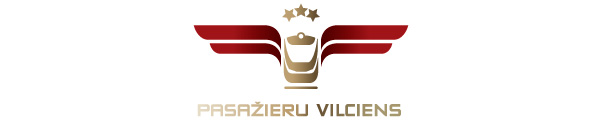 2017. gada 28. jūnijā							Informācija plašsaziņas līdzekļiem„Pasažieru vilciens” norīko īpašu vilcienuno Cēsīm festivāla LAMPA apmeklētājiemŠajā nedēļas nogalē Cēsu pils parkā jau trešo reizi norisināsies Sarunu festivāls LAMPA, un AS „Pasažieru vilciens” ir papildinājis vilcienu kustības sarakstu ar reisu festivāla noslēgumā.LAMPA ir vide un impulss nemitīgai sevis pilnveidošanai mūžīgi mainīgajā pasaulē. Festivāla saturs neatstāj vienaldzīgu – tās ir divas dzīvesprieka pilnas dienas – 30. jūnijs un 1. jūlijs –, kurās asināt prātu, paplašināt redzesloku un izaicināt savus priekšstatus. Tā ir iedvesmojoša un aizraujoša platforma visiem, kam ir, ko teikt. Visiem, kas vēlas uzzināt un sarunāties par Latvijai, Eiropai un pasaulei būtiskiem jautājumiem.Pasākuma apmeklētāju ērtībām 1. jūlija pašā vakarā AS „Pasažieru vilciens” norīko īpašu vilcienu, kas festivāla dalībniekus no Cēsīm nogādās Rīgā.No Cēsu stacijas vilciens aties pl.23:25 un Rīgā ienāks pl.1:18. Pirms vilciena atiešanas Cēsu stacijā no pl.22:25 tiks atvērta arī biļešu tirdzniecības kase.Apskatīt vilcienu kustības grafiku un iegādāties biļetes iespējams gan „Pasažieru vilciena” mājaslapā www.pv.lv, gan mobilajā lietotnē.Sarunu festivāla LAMPA apmeklētāji ir laipni aicināti braukt ar vilcienu gan turpceļā, noskaņojoties festivālam, gan atpakaļceļā, turpinot sarunas vilcienā.„Esam priecīgi, ka festivāla organizētāji ne tikai veicina demokrātiskas sarunāšanās kultūru Latvijā, bet ir arī videi draudzīgi, domājot par festivāla apmeklētāju nokļūšanu Rīgā pēc pasākuma tieši ar vilcienu,” gandarīta ir AS „Pasažieru vilciens” valdes locekle Inga Vagele.Plašāka informācija par pasākuma norisi atrodama vietnē: www.festivalslapma.lv.Par PVUzņēmums ir dibināts 2001. gada 2. novembrī. Akciju sabiedrība Pasažieru vilciens ir vienīgais iekšzemes sabiedriskā transporta pakalpojumu sniedzējs, kas pārvadā pasažierus pa dzelzceļu visā Latvijas teritorijā. AS Pasažieru vilciens dibināta saskaņā ar valsts akciju sabiedrības Latvijas dzelzceļš restrukturizācijas programmu.Papildu informācija:Aija Bula,AS „Pasažieru vilciens”Mārketinga daļas vadītāja Tel. 67234146E-pasts: aija.bula@pv.lv